      Human Subjects Protection Approval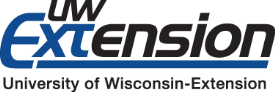 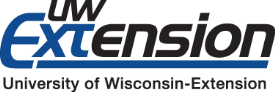 The Strengthening Families 10-14 Program and evaluation has been approved by the Secretary of the Faculty and Academic Staff, UW-Extension, for human subjects protection. This presumes that Extension educators follow the directions outlined in the Evaluation Instructions document and use the approved Youth Survey and Parent Survey.  (HSP Review Approval Form)If another survey tool is used or the protocol for conducting the evaluation is changed, then Extension educators need to submit a separate Application for Approval and follow the UW-Extension Human Subjects Protection procedures as found on http://www.uwex.edu/secretary/human-subjects.html